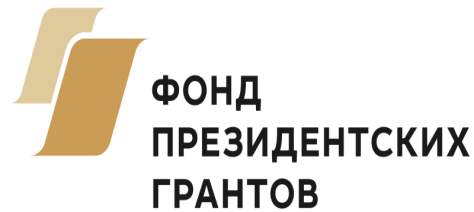 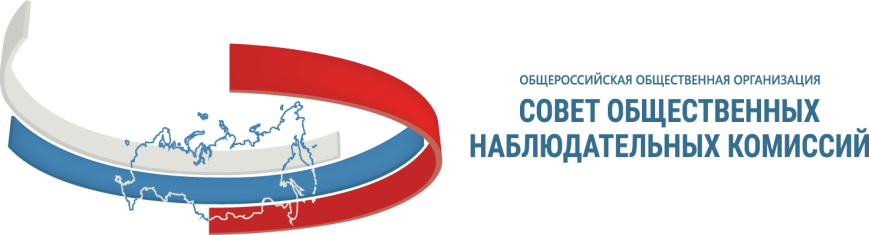          ПРОГРАММА       проведения учебного семинара с членами ОНК и сотрудниками          правоохранительных органов        Сибирского федерального округаг. Томск                                                                                                                23-24 июня 2022 г.Место проведения: актовый зал ФКУ ДПО Томский ИПКР ФСИН России                                    г. Томск, улица Говорова, дом 1023 июня 2022 годаРегистрация участников                              	                         09.30-10.00 Просмотр документального фильма 	                         09.30-10.00«Дорогу осилит идущий» Открытие учебного семинара			                         10.00-11:00Приветствия:- 	Кирильчук Сюзанна Геннадьевна, исполнительный директор Общероссийской общественной организации «Совет общественных наблюдательных комиссий», руководитель проекта «От просвещения и обучения к практическому результату»;-	Дворцов Василий Борисович, начальник ФКУ ДПО Томский ИПКР 
ФСИН России;-  	Щерба Виталий Юрьевич, начальник УФСИН России по Томской области;- 	Петухов Юрий Стефанович, полковник полиции Центрального аппарата 
МВД России в отставке;-	Уткин Владимир Александрович, председатель Общественной палаты Томской области; Выступление:-	Кирильчук Сюзанна Геннадьевна, исполнительный директор Общероссийской общественной организации «Совет общественных наблюдательных комиссий», руководитель проекта «От просвещения и обучения к практическому результату»Перерыв на кофе-брейк	 			                                     11.00-11.30Дискуссионные блоки					(Модераторы: Кирильчук С.Г., Ольховик Н.В., Постников Г.Н., Мальцев А.А.)Блок №1                                                                                                            11:30-12:30Обращения лиц, содержащихся в местах лишения свободы в Общественные наблюдательные комиссии.Особенности приёма и рассмотрения предложений, заявлений и жалоб, адресованных в Общественные наблюдательные комиссии.Модератор: Мальцев А.А., региональный координатор ООО «Совет ОНК»Блок №2                                                                                                             12:30-13:30Право лиц, содержащихся в МПС на медицинское обеспечение.Общественный контроль за обеспечением права на охрану здоровья.Модератор: Ольховик Н.В., заместитель директора юридического института Национального исследовательского Томского государственного университета по научной работеБлок №3                                                                                                             13:30-14:30Право лиц, содержащихся в МПС на материально-бытовое обеспечение.Общественный контроль за созданием надлежащих материально-бытовых условий.Модератор: Постников Г.Н., координатор ООО «Совет ОНК» по Сибирскому федеральному округуПерерыв на обед                                                                                   14.30-15.30(столовая ФКУ ДПО Томский ИПКР ФСИН России)Блок №4                                                                                                             15:30-16:30Право лиц, содержащихся в МПС на санитарно-эпидемиологическое благополучие.Общественный контроль за организацией обеспечения санитарно-эпидемиологического благополучия.Модератор: Ольховик Н.В., заместитель директора юридического института Национального исследовательского Томского государственного университета по научной работеБлок №5                                                                                                           16:30-17:30Запросы членов Общественных наблюдательных комиссий к администрации мест принудительного содержания. Обращения членов ОНК в МВД России, ФСИН России и их территориальные органы. Особенности приёма и рассмотрения обращений и запросов членов общественных наблюдательных комиссий администрациями мест принудительного содержания, МВД России, ФСИН России и их территориальными органами.Модератор: Постников Г.Н., координатор ООО «Совет ОНК» по Сибирскому федеральному округу24 июня 2022 годаПрактические занятия  (в 4-х группах) 		10.00-11.00Группа №1(аудитория 301, 3 этаж)Тема: «Взаимодействие членов Общественных наблюдательных комиссий с территориальными органами ФСИН России и администрацией мест принудительного содержания».Модератор: Постников Г.Н., координатор ООО «Совет ОНК» по Сибирскому федеральному округуГруппа №2(аудитория 120/1 -  кабинет групповой психологической разгрузки, 1 этаж)Психологический тренинг: «Профилактика бесконфликтного поведения и формирование навыков саморегуляции»Модератор: Говорун Е.Н.,  начальник психологической службы ФКУ ДПО Томский ИПКР ФСИН России Группа №3(учебный рабочий комплекс, 1 этаж) Практическое занятие.Модераторы: Кирильчук С.Г., исполнительный директор ООО «Совет ОНК», руководитель проекта «От просвещения и обучения к практическому результату» МальцевА.А., региональный координатор ООО «Совет ОНК»Группа №4(аудитория 303, 3 этаж)Тема: «Взаимодействие членов Общественных наблюдательных комиссий с территориальными органами МВД России и администрацией мест принудительного содержания».Модератор: Петухов Ю.С., полковник полиции Центрального аппарата МВД России в отставкеПерерыв на кофе-брейк					                          11.00-11.3011.30-12.30Группа №1(аудитория 301, 3 этаж)Практическое занятие.Модератор: Постников Г.Н., координатор ООО «Совет ОНК» по Сибирскому федеральному округуГруппа №2(учебный рабочий комплекс, 1 этаж) Практическое занятие.Модераторы: Кирильчук С.Г., исполнительный директор ООО «Совет ОНК», руководитель проекта «От просвещения и обучения к практическому результату» МальцевА.А., региональный координатор ООО «Совет ОНК»Группа №3(аудитория 120/1 -  кабинет групповой психологической разгрузки, 1 этаж)Психологический тренинг: «Профилактика бесконфликтного поведения и формирование навыков саморегуляции»Модератор: Говорун Е.Н.,  начальник психологической службы ФКУ ДПО Томский ИПКР ФСИН России Группа №4(аудитория - 303, 3 этаж) Практическое занятиеМодератор: Петухов Ю.С., полковник полиции Центрального аппарата МВД России в отставке12.30-13.30Группа №1(учебный рабочий комплекс, 1 этаж) Практическое занятие.Модераторы: Кирильчук С.Г., исполнительный директор ООО «Совет ОНК», руководитель проекта «От просвещения и обучения к практическому результату» МальцевА.А., региональный координатор ООО «Совет ОНК»Группа №2(аудитория 301, 3 этаж)Тема: «Взаимодействие членов Общественных наблюдательных комиссий с территориальными органами ФСИН России и администрацией мест принудительного содержания».Модератор: Постников Г.Н., координатор ООО «Совет ОНК» по Сибирскому федеральному округуГруппа №3 (аудитория 303, 3 этаж)Тема: «Взаимодействие членов Общественных наблюдательных комиссий с сотрудниками территориальных органов МВД России и администрацией мест принудительного содержания».Модератор: Петухов Ю.С., полковник полиции Центрального аппарата МВД России в отставкеГруппа №4(аудитория 120/1 -  кабинет групповой психологической разгрузки, 1 этаж)Психологический тренинг: «Профилактика бесконфликтного поведения и формирование навыков саморегуляции»Модератор: Говорун Е.Н.,  начальник психологической службы ФКУ ДПО Томский ИПКР ФСИН России13.30-14.30Группа №1(аудитория 120/1 -  кабинет групповой психологической разгрузки)Психологический тренинг: «Профилактика бесконфликтного поведения и формирование навыков саморегуляции»Модератор: Говорун Е.Н.,  начальник психологической службы ФКУ ДПО Томский ИПКР ФСИН РоссииГруппа №2(аудитория 301, 3 этаж)Практическое занятие.Модератор: Постников Г.Н., координатор ООО «Совет ОНК» по Сибирскому федеральному округуГруппа №3(аудитория 303, 3 этаж) Практическое занятие.Модератор: Петухов Ю.С., полковник полиции Центрального аппарата МВД России в отставкеГруппа №4(учебный рабочий комплекс, 1 этаж) Практическое занятие.Модераторы: Кирильчук С.Г., исполнительный директор ООО «Совет ОНК», руководитель проекта «От просвещения и обучения к практическому результату» МальцевА.А., региональный координатор ООО «Совет ОНК»Перерыв на обед						                        14.30-15.30(столовая ФКУ ДПО Томский ИПКР ФСИН России)Актовый залПодведение итогов и вручение сертификатов 		              15.30-16.30Практические занятия с членами ОНК и сотрудниками правоохранительных органов осуществляются в рамках реализации проекта «От просвещения и обучения к практическому результату» при поддержке Фонда президентских грантов. 